О проведении пожарно тактических учений в рамках Года культуры безопасностиВ районной администрации прошли пожарно-тактические учения 19.04.2018 в 15.00. Сотрудники  МЧС  проверили  специалистов  администрации  Орловского  района на действия по эвакуации при условном пожаре.По  сценарию  возгорание  произошло на  третьем  этаже в  зале заседания. Обнаружив  его,  персонал  включил  систему  оповещения,  сообщил на  пульт  пожарной  охраны  по  «01» и  приступил  к  эвакуации  людей  при  пожаре. Пожарный  расчет администрации  приступил  к  тушению  условного  возгорания.  На  место происшествия незамедлительно были направлены подразделения пожарной охраны.К моменту прибытия дежурного караула эвакуация людей была завершена. Однако на 3-м этаже здания остался один сотрудник администрации, которому "дымовой завесой" были отрезаны пути выхода. Его эвакуировали с помощью спасательной веревки. Всего  на  учениях  было  задействовано 4  человека личного  состава   и  1 спецавтомобиль.При  подведении  итогов  было  отмечено,  что  персонал  районной    администрации  показал грамотные и своевременные действия при условном возгорании.Подобные  тренировки  позволяют  выработать  готовность  и  психологическую устойчивость  к  действиям  в  чрезвычайной  ситуации, повысить  уровень  ответственности за жизнь и здоровье, а также совершенствовать навыки в области выполнения требовании пожарной безопасности.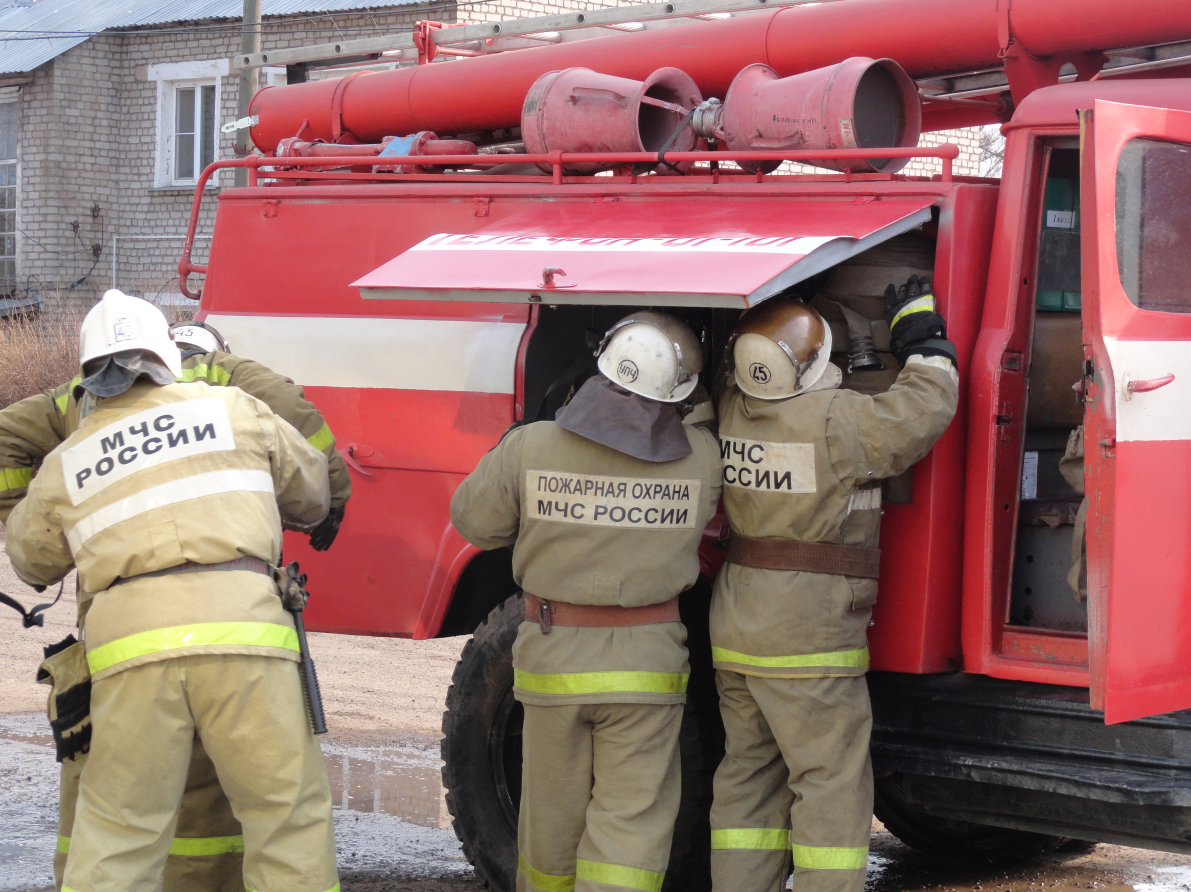 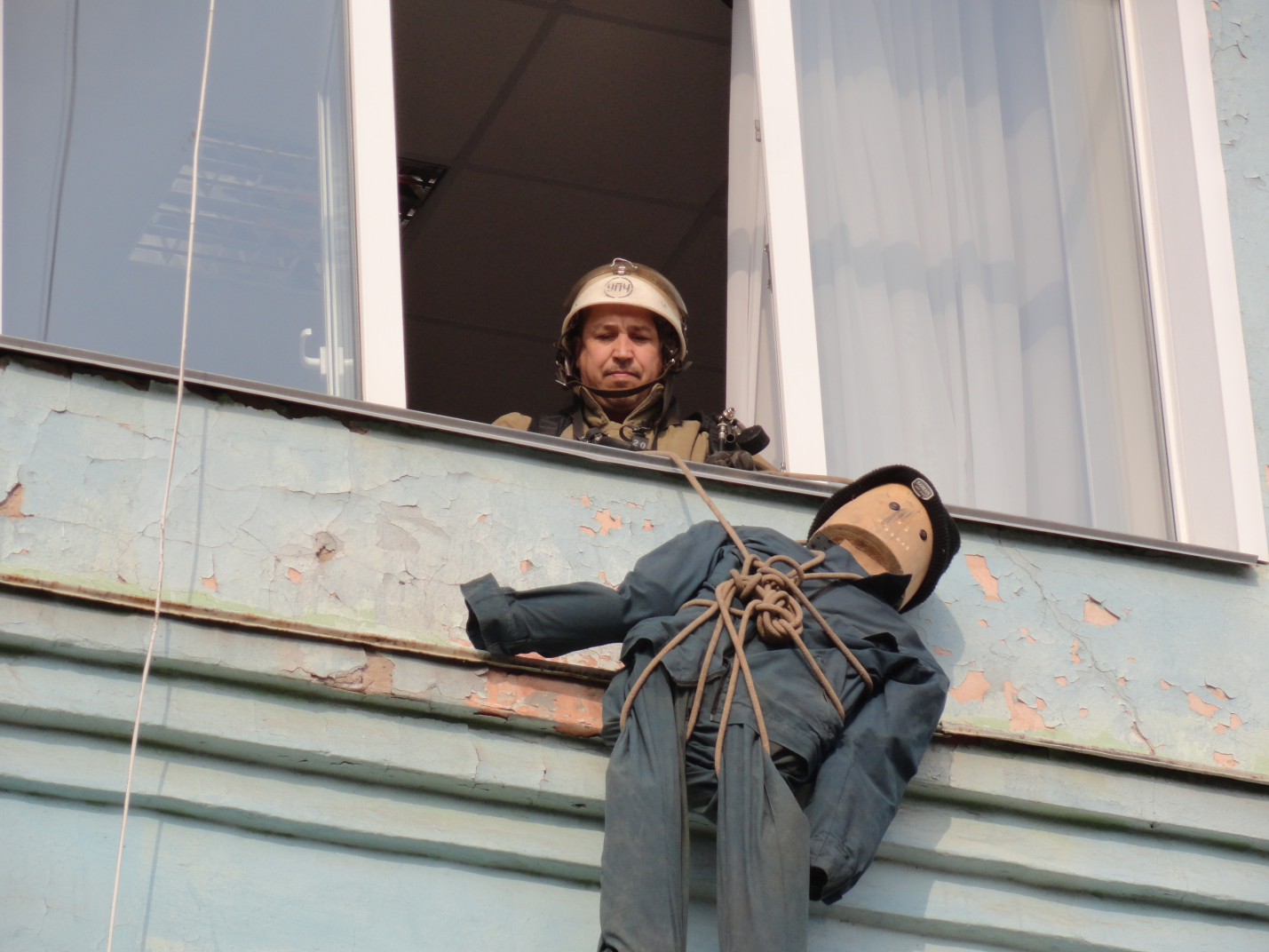 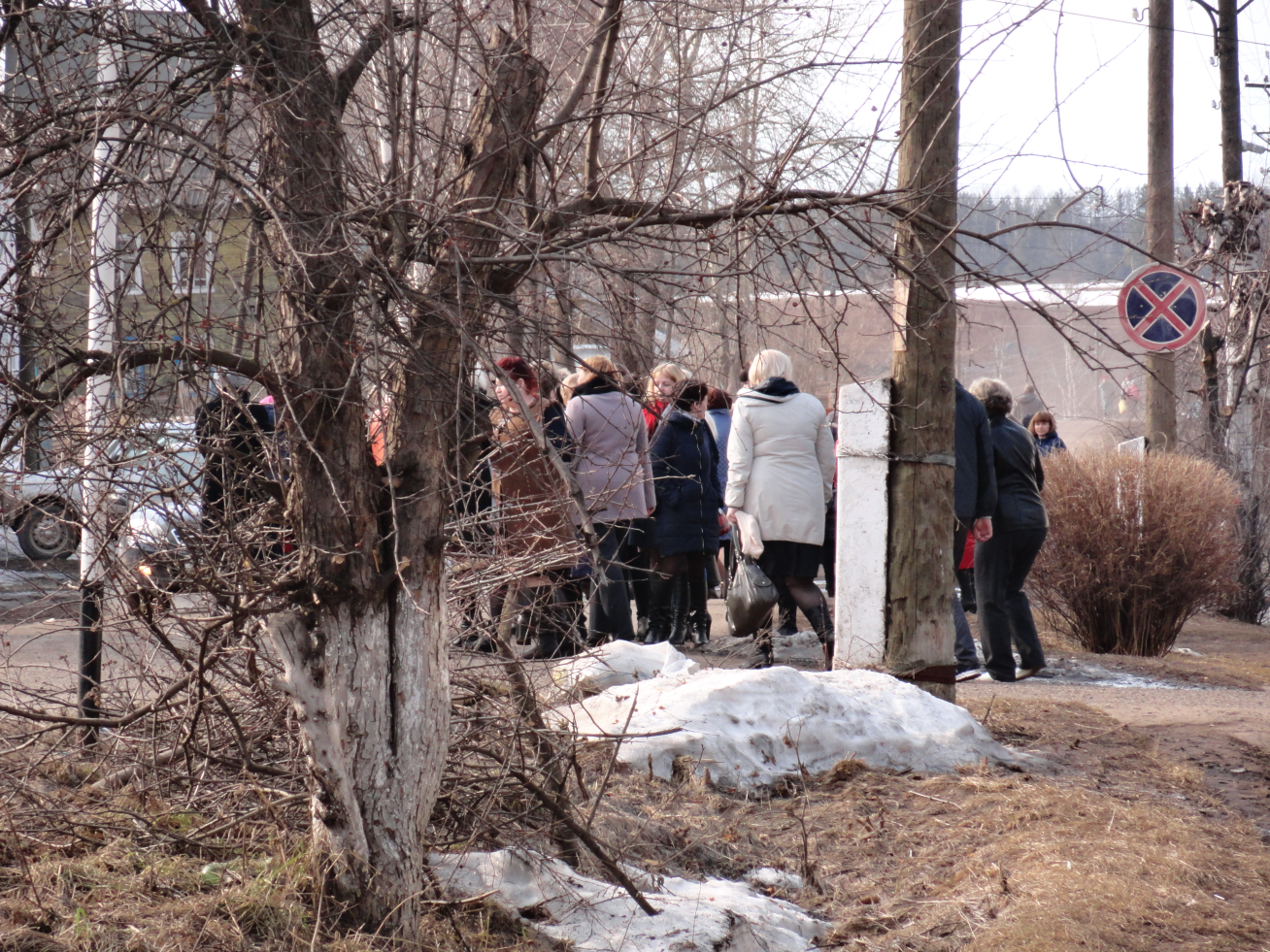 